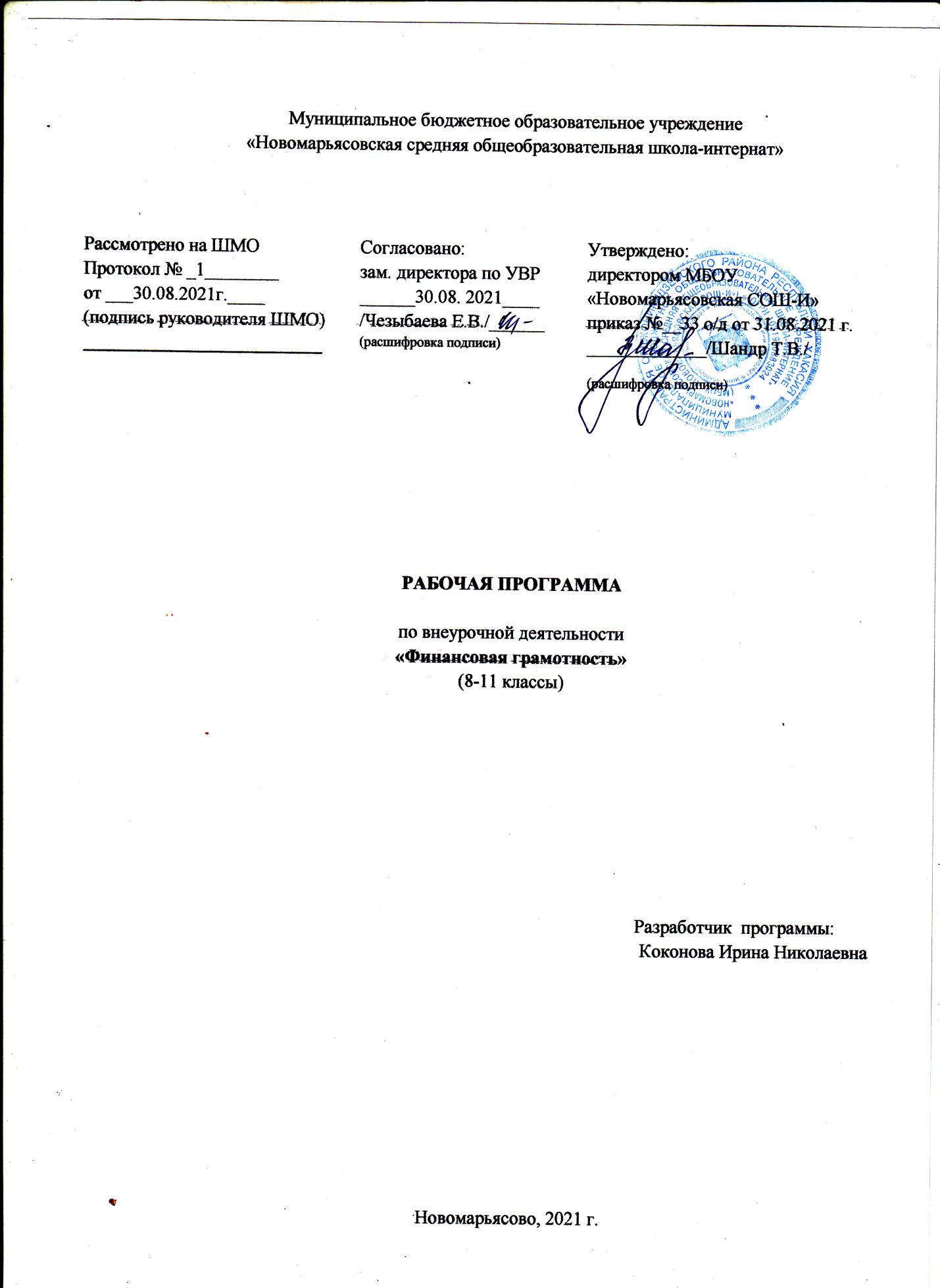 1.Пояснительная запискаРабочая программа курса внеурочной образовательной деятельности «Финансовая грамотность» разработана на основе: -авторской программы «Финансовая грамотность: учебная программа. 8-11 классы общеобразоват. орг. /Е. Б. Лавренова, О. И. Рязанова, И.В. Липсиц;-в соответствии с требованиями Федерального государственного образовательного стандарта основного общего образования;  -в соответствии с учебным планом МБОУ «Новомарьясовская СОШ-И».  В 8-11 классах дети обучаются в возрасте 14-17 лет, когда с правовой точки зрения они обретают часть прав и обязанностей, в том числе в финансовой сфере. Поэтому становится необходимым обучить подростков тем умениям, которые будут нужны для оптимального поведения в современных условиях финансового мира. Вместе с тем учащиеся 8-9 классов способны расширять свой кругозор в финансовых вопросах благодаря развитию общеинтеллектуальных способностей, формируемых школой. Также в данном возрасте начинает осуществляться личностное самоопределение школьников, они переходят во взрослую жизнь, осваивая некоторые новые для себя роли взрослого человека. Поэтому в ходе обучения важно опираться на личные потребности учащегося, не только формировать в нём умение действовать в сфере финансов, но и подключать внутренние механизмы самоопределения школьника. Нужно научить его не бояться взрослой жизни и показать, что существуют алгоритмы действия в тех или иных ситуациях финансового характера. В то же время основным умением, формируемым у учащихся, является умение оценивать финансовую ситуацию, выбирать наиболее подходящий вариант решения проблемы семьи.В данном курсе вопросы бюджетирования рассматриваются на более сложном уровне, нежели в предыдущих классах, исследуются вопросы долгосрочного планирования бюджета семьи и особое внимание уделяется планированию личного бюджета. Значительное внимание в курсе уделяется формированию компетенции поиска, подбора, анализа и интерпретации финансовой информации из различных источников как на электронных, так и на бумажных носителях. Большая часть времени отводится на практическую деятельность для получения опыта действий в расширенном круге (по сравнению с предыдущими классами) финансовых отношений.Цель обучения: формирование основ финансовой грамотности у учащихся 8-9 классов, предполагающей освоение базовых финансово-экономических понятий, являющихся отражением важнейших сфер финансовых отношений, а также практических умений и компетенций, позволяющих эффективно взаимодействовать с широким кругом финансовых институтов, таких как банки, валютная система, налоговый орган, бизнес, пенсионная система и др.Задачи:-способствовать  формированию основ финансовой грамотности у учащихся;-продолжить освоение базовых финансово-экономических понятий, являющихся отражением важнейших сфер финансовых отношений;-продолжить формирование практических умений и компетенций, позволяющих эффективно взаимодействовать с широким кругом финансовых институтов, таких как банки, валютная система, налоговый орган, бизнес, пенсионная система и др.В соответствии с календарным учебным графиком на 2021-2022 учебный год рабочая программа составлена на 34 часа в год.Занятия проводятся в разновозрастной группе. Формы и методы оценивания результатов обучения и аттестации учащихся.Оценивание результатов обучения осуществляется в трёх формах:текущего контроля (проходит на занятиях — «практикум», «семинар» и «игра»). При текущем контроле проверяется конструктивность работы учащегося на занятии, степень активности в поиске информации и отработке практических способов действий в финансовой сфере, а также участие в групповом и общем обсуждении;промежуточного контроля (в заключение изучения раздела). Промежуточный контроль помогает проверить степень освоения знаний и предметных и метапредметных умений по значительному кругу вопросов, объединённых в одном разделе. Задача контроля - выявить то, что учащийся не понял, не научился делать (например, рассчитать реальный банковский процент);итогового контроля (по результатам изучения целого курса). Задача контроля - подвести итог, оценить реальные достижения учащихся в освоении основ финансовой грамотности. Может осуществляться в форме имитационно-ролевой или деловой игры. Игра позволит смоделировать конкретную финансовую ситуацию (или комплекс ситуаций), в которой учащийся реально может применить все знания, умения и компетенции, освоенные в ходе обучения. УМК:Липсиц И.В., Рязанова О. Финансовая грамотность. 8-9 кл.: Материалы для учащихся.М.: ВИТА-ПРЕСС, 2014.Липсиц И.В., Лавренова Е.Б., Рязанова О. Финансовая грамотность. 8-9 кл.: Методические рекомендации для учителя. — М.: ВИТА-ПРЕСС, 2014.Липсиц И.В., Лавренова Е.Б., Рязанова О. Финансовая грамотность. 8-9 кл.: Материалы для родителей. — М.: ВИТА-ПРЕСС, 2014.Липсиц И.В., Лавренова Е.Б., Рязанова О. Финансовая грамотность. 8-9 кл.: Контрольные измерительные материалы. —М.: ВИТА-ПРЕСС, 2014.Дополнительная литератураЛипсиц И.В. Экономика: история и современная организация хозяйственной деятельности. - М.: ВИТА-ПРЕСС, 2014.Экономика: Основы потребительских знаний / под ред. Е. Кузнецовой, Д. Сорк: учебник для 9 кл. - М.: ВИТА-ПРЕСС, 2010.Экономика: моя роль в обществе: учебное пособие для 8 класса. - М.: ВИТА-ПРЕСС, 2010.Интернет-источникиwww.minfin.ru - сайт Министерства финансов РФwww.gov.ru - сайт Правительства РФwww.gks.ru - сайт Федеральной службы государственной статистикиwww.economy.gov.ru/minec/ma - сайт Министерства экономического развития РФwww.minpromtorg.gov.ru - сайт Министерства торговли и промышленности РФwww.fas.gov.ru - сайт Федеральной антимонопольной службы РФwww.cbr.ru - сайт Центрального банка РФwww.nalog.ru - сай Федеральной налоговой службы РФwww.rbx.ru - сайт «РосБизнесКонсалтинг»www.ram.ru - сайт Российской ассоциации маркетингаwww.cfin.ru - сайт «Корпоративный менеджмент»www.iloveeconomics.ru - сайт «Экономика для школьника»www.nes.ru - сайт спецпроекта российской экономической школы по личным финансамwww.economicus.ru - образовательно-справочный портал по экономикеwww.cepa.newschool.edu/het/home.htm - сайт по истории экономической мысли (на англ. яз.)ecsocman.edu.ru - сайт федерального образовательного портала «Экономика. Социология. Менеджмент»www.ereport.ru - сайт, где представлена обзорная информация по мировой экономикеwww.stat.hse.ru - статистический портал Высшей школы экономикиwww.cefir.ru - сайт ЦЭФИР - Центра экономических и финансовых исследованийwww.tpprf. - сайт Торгово-промышленной палаты РФwww.rts.micex.ru - РТС и ММВБ - сайт Объединённой биржиwww.wto.ru - сайт Всемирной торговой организацииwww.worldbank.org/eca/russian - сайт Всемирного банкаwww.imf.org - сайт Международного валютного фондаwww.7budget.ru - сайт, посвящённый семейному бюджетуПланируемые результаты обученияТребования к личностным результатам освоения курса:сформированность ответственности за принятие решений в сфере личных финансов;готовность пользоваться своими правами в финансовой сфере и исполнять возникающие в связи с взаимодействием с финансовыми институтами обязанности. Требования к интеллектуальным (метапредметным) результатам освоения курса:сформированность умения анализировать проблему и определять финансовые игосударственные учреждения, в которые необходимо обратиться для их решения;владение умением поиска различных способов решения финансовых проблем и их оценки;владение умением осуществлять краткосрочное и долгосрочное планирование поведения в сфере финансов;сформированность умения устанавливать причинно-следственные связи между социальными и финансовыми явлениями и процессами;умение осуществлять элементарный прогноз в сфере личных финансов и оценивать свои поступки;сформированность коммуникативной компетенции:вступать в коммуникацию со сверстниками и учителем, понимать и продвигать предлагаемые идеи;анализировать и интерпретировать финансовую информацию из различных источников. Требования к предметным результатам освоения курса:владение понятиями: деньги и денежная масса, покупательная способность денег, человеческий капитал, благосостояние семьи, профицит и дефицит семейного бюджета, банк, инвестиционный фонд, финансовое планирование, форс-мажор, страхование, финансовые риски, бизнес, валюта и валютный рынок, прямые и косвенные налоги, пенсионный фонд и пенсионная система;владение знанием:структуры денежной массыструктуры доходов населения страны и способов её определениязависимости уровня благосостояния от структуры источников доходов семьистатей семейного и личного бюджета и способов их корреляцииосновных видов финансовых услуг и продуктов, предназначенных для физических лицвозможных норм сбереженияспособов государственной поддержки в случаях попадания в сложные жизненные ситуациивидов страхованиявидов финансовых рисковспособов использования банковских продуктов для решения своих финансовых задачспособов определения курса валют и мест обменаспособов уплаты налогов, принципов устройства пенсионной системы в РФ.Содержание обучения.Содержание программы:Раздел 1. Управление денежными средствами семьи (8 ч)Базовые понятия и знания: Эмиссия денег, денежная масса, покупательная способность денег, Центральный банк, структура доходов населения, структура доходов семьи, структура личных доходов, человеческий капитал, благосостояние семьи, контроль расходов семьи, семейный бюджет: профицит, дефицит, личный бюджет. Знание того, каким именно образом в современной экономике осуществляется эмиссия денег; из чего состоит денежная масса; способов влияния государства на инфляцию; структуры доходов населения России и её изменений в конце XX - начале XXI в.; факторов, влияющих в России на размер доходов из различных источников; зависимости уровня благосостояния от структуры источников доходов семьи; статей семейного и личного бюджета; обязательных ежемесячных трат семьи и личных трат.Раздел 2. Способы повышения семейного благосостояния (6 ч)Базовые понятия и знания: Банк; инвестиционный фонд; страховая компания; финансовое планирование. Знание основных видов финансовых услуг и продуктов для физических лиц; знание возможных норм сбережения по этапам жизненного цикла.Раздел 3. Риски в мире денег (7 ч)Базовые понятия и знания: Особые жизненные ситуации; социальные пособия; форс- мажор; страхование; виды страхования и страховых продуктов; финансовые риски; виды рисков. Знание видов различных особых жизненных ситуаций; способов государственной поддержки в случаях природных и техногенных катастроф и других форс-мажорных случаях; видов страхования; видов финансовых рисков: инфляция, девальвация, банкротство финансовых компаний, управляющих семейными сбережениями, финансовое мошенничество; представление о способах сокращения финансовых рисков.Раздел 4. Семья и финансовые организации: как сотрудничать без проблем (8 ч)Базовые понятия и знания: Банк; коммерческий банк; Центральный банк; бизнес; бизнесплан; источники финансирования; валюта; мировой валютный рынок; курс валюты. Знание видов операций, осуществляемых банками; необходимость наличия у банка лицензии для осуществления банковских операций; какие бывают источники для создания бизнеса и способы защиты от банкротства; иметь представление о структуре бизнес- плана: иметь представление об основных финансовых правилах ведения бизнеса; знать типы валют; иметь представление о том, как мировой валютный рынок влияет на валютный рынок России; знать, как определяются курсы валют в экономике России.Раздел 5. Человек и государство: как они взаимодействуют (5 ч)Базовые понятия и знания: Налоги; прямые и косвенные налоги; пошлины; сборы; пенсия; пенсионная система; пенсионные фонды. Знание основных видов налогов, взимаемых с физических и юридических лиц (базовые); способов уплаты налогов (лично и предприятием); общих принципов устройства пенсионной системы РФ; иметь представления о способах пенсионных накоплений.Календарно-тематическое планирование. № п/пРазделКол-во часовРаздел 1Управление денежными средствами семьи8Раздел 2Способы повышения семейного благосостояния6Раздел 3Риски в мире денег7Раздел 4Семья и финансовые организации: как сотрудничать без проблем8Раздел 5Человек и государство: как они взаимодействуют5ИтогоИтого34№занятИЯТема занятияК.часовДатаДата№занятИЯТема занятияК.часовпланфактРаздел 1. Управление денежными средствами семьи  Раздел 1. Управление денежными средствами семьи  Раздел 1. Управление денежными средствами семьи  Раздел 1. Управление денежными средствами семьи  Раздел 1. Управление денежными средствами семьи  1-2Происхождение денег2 3.0910.093-4Источники денежных средств семьи217.0924.095Контроль семейных расходов11.106-7Построение семейного бюджета28.1015.108Осуществление проектной работы, проведение контроля122.10Раздел 2. Способы повышения семейного благосостояния  Раздел 2. Способы повышения семейного благосостояния  Раздел 2. Способы повышения семейного благосостояния  Раздел 2. Способы повышения семейного благосостояния  9-10Способы увеличения семейных доходов с использованием услуг финансовых организаций25.1112.1111-12Финансовое планирование как способ повышения благосостояния219.1126.1113Осуществление проектной работы (что можно сделать ещё, чтобы научиться большему)13.1214Выполнение тренировочных заданий, проведение контроля110.12Раздел 3. Риски в мире денег (7ч )Раздел 3. Риски в мире денег (7ч )Раздел 3. Риски в мире денег (7ч )Раздел 3. Риски в мире денег (7ч )Раздел 3. Риски в мире денег (7ч )15-17Особые жизненные ситуации и как с ними справиться317.1224.1214.0118-19Риски в мире денег221.0128.0120Осуществление проектной работы14.0221Выполнение тренировочных заданий, проведение контроля11.02Раздел 4. Семья и финансовые организации: как сотрудничать без проблем  Раздел 4. Семья и финансовые организации: как сотрудничать без проблем  Раздел 4. Семья и финансовые организации: как сотрудничать без проблем  Раздел 4. Семья и финансовые организации: как сотрудничать без проблем  Раздел 4. Семья и финансовые организации: как сотрудничать без проблем  22-23Банки и их роль в жизни семьи218.0225.0224-25Собственный бизнес24.0311.0326-27Валюта в современном мире218.031.048.0428Осуществление проектной работы115.0429Выполнение тренировочных заданий, проведение контроля122.04Раздел 5. Человек и государство: как они взаимодействуют  Раздел 5. Человек и государство: как они взаимодействуют  Раздел 5. Человек и государство: как они взаимодействуют  Раздел 5. Человек и государство: как они взаимодействуют  Раздел 5. Человек и государство: как они взаимодействуют  30-31Налоги и их роль в жизни семьи229.046.0532Пенсионное обеспечение и финансовое благополучие в старости113.0533Осуществление проектной работы120.0534Итоговый контроль127.05